Reigning ChampionsOn Wednesday 13th February 2019 class NG went to Watermill School to compete in the Lord’s Taverners Table Cricket Tournament. They had a fantastic day making friends and competing against students from other special schools across the county. They competed against Watermill (who had three teams), Abbey Hill, Walton Hall, Horton Lodge, Merryfields, The Coppice and Black Friars. Once again our school remained undefeated after a fun day of Table Cricket.Students were presented with medals and a trophy by the coaches and umpires from Staffordshire Cricket in a presentation at the end of the day.We have been lucky that we have been able to practice lots after receiving a table tennis table and table cricket set from our generous governor Mr Darryl Davies.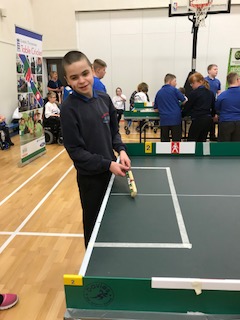 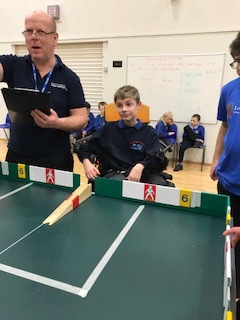 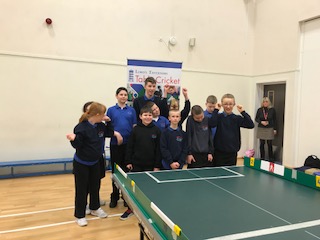 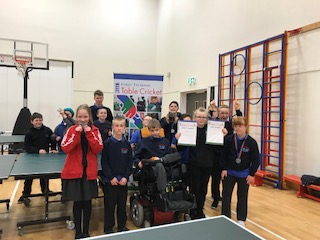 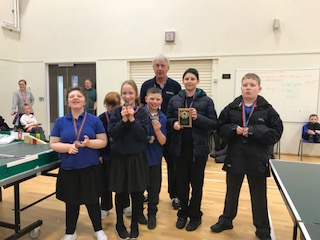 